Конспект непосредственно образовательной деятельности по познавательному развитиюВоспитатель МКДОУ № 5 «Звездочка»р. п. Охотск: Григорьева С. В.Тема: Полезная и вредная едаЦель: Формирование у дошкольников бережного отношения к своему здоровью и здоровью окружающих. 
Задачи. 
Образовательные.
• Формировать представление детей о здоровье как одной из главных ценностей человеческой жизни.
• Прививать потребность в ЗОЖ, уважение к физическим упражнениям и занятию спортом.
• Сформировать у детей представление о полезных продуктах, в которых содержатся витамины.
• Закрепить основные понятия: личная гигиена, витамины, полезные и вредные продукты.
Развивающие.
• Развивать внимание, логическое мышление, память, любознательность.
Воспитательные.
• Воспитывать желание заботиться о своем здоровье.Ход НОД1. Организационный моментДети заходят в зал. На экране заставка «полезная и вредная еда» (Слайд 1)  - К нам пришли гости,  давайте поздороваемся с ними. Ребята, я приглашаю вас в круг радости. Давайте поприветствуем друг друга! Повторяйте за мной:
Здравствуй, Мир! (дети поднимают руки вверх)
Здравствуй, Свет! (руки в стороны)
Здравствуй, добрый Человек! (дети протягивают руки вперед)- А что значит слово «здравствуйте»?Ответы детей.- Правильно, мы с вами не просто поздоровались, а пожелали друг другу здоровья.2. Основная часть- Ребята, нам пришло от письмо от Карлсона, послушайте, что он нам пишет.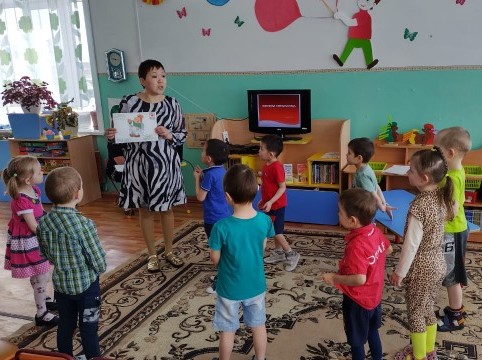 «Здравствуйте, ребята, меня зовут Карлсон. У меня случилась беда, я заболел. Говорят, чтобы не болеть, нужно правильно питаться. Я старался, ел всё только вкусное: пирожные, конфеты, пил пепси колу. Но, к сожалению, мне становится всё хуже и хуже. Ребята, помогите мне, пожалуйста, разобраться, что мне нужно есть, чтобы не болеть».- Ребята, давайте попробуем с вами помочь Карлсону. А как мы  можем это сделать? Расскажите нашим гостям, что нужно делать, если кто-то заболел?
Ответы детей. - Правильно, если кто-то заболел нужно остаться дома и вызвать врача из поликлиники. А если совсем плохо, очень высокая температура, то позвонить в скорую помощь по телефону «03».  А как вы думаете, что нужно делать, чтобы не болеть?Ответы детей.
 - Да, дети, необходимо заботиться о своем здоровье. А, что такое здоровье? Здоровье – это когда доброе утро, удачный день, весёлое настроение. Оно необходимо всем живым существам. Нужно уметь и хотеть заботиться о своём здоровье. Ведь его так легко потерять.Как вы думаете, почему заболел Карлсон?Ответы детей.- Почему их называют вредными?
Дети: От них может заболеть живот или зубы.- Вредные продукты могут содержать различные химические добавки, поэтому могут принести вред здоровью человека. Это жирная, острая пища, сухарики, чипсы, газированные напитки.(слайд 2)- А какие полезные продукты вы знаете?
Ответы детей.- Что содержится в полезных продуктах?Ответы детей.- Ребята, что вы знаете о витаминах, для чего они нужны?Дети: Витамины нужны, чтобы быть здоровыми, крепкими, сильными, не болеть.- А какие прячутся витамины в продуктах нам сейчас расскажут дети.София (слайд 3)Я витаминка А.Меня запомнить просто:Найдешь меня в морковкеЯ - витаминка роста.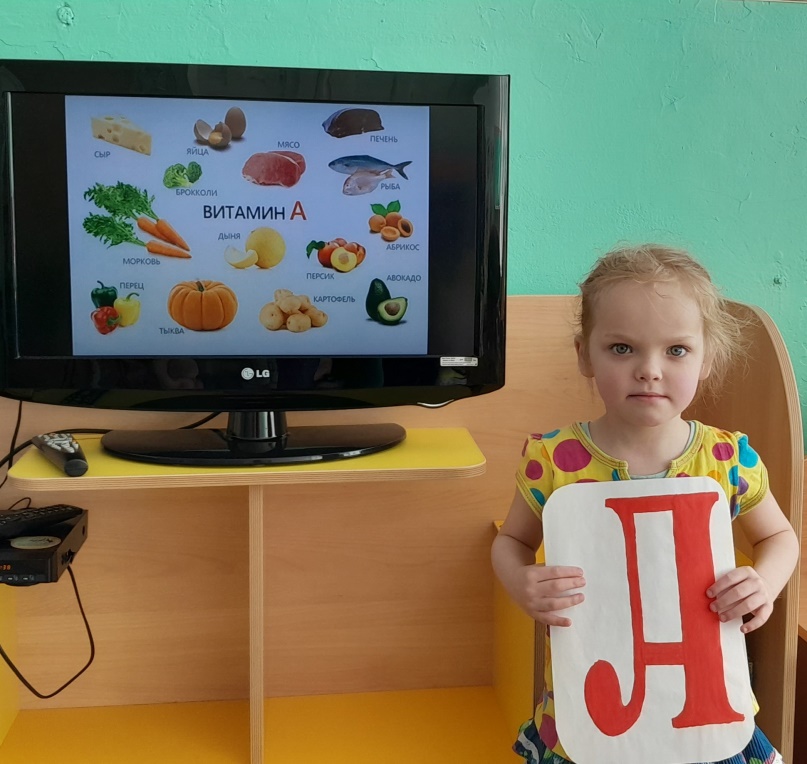 Сабрина (слайд 4)Витаминкой В назвалиСтрого-настрого сказали:Жить в орешках, огурцах,Хлебе, щавеле, грибах.Максим (слайд 5)Хоть и кислый я на вкусВитаминкой   С зовусьИ живу в лимоне.Улыбнитесь, Сони!Рома Е (слайд 6)Я – витамин Д.Рыбий жир всего полезней.Хоть противный – надо пить.Он спасает от болезней,Без болезней лучше жить!Рома ГМы на солнышке лежалиВитамин Д принимали.Кто же мы теперь? Ребятки?Или просто шоколадки?- Предлагаю поиграть в игру! Если я буду говорить про полезную еду, вы это подтверждайте и отвечайте на вопрос «Да», если про вредную — отвечайте «Нет».-Каша - вкусная еда, это нам полезно?-Лук зеленый есть всегда, вам полезно, дети?-В луже грязная вода, пить ее полезно?• Щи - отличная еда, щи - полезны детям?• Мухоморный суп всегда, есть полезно детям?-Фрукты - просто красота! это нам полезно?• Грязных ягод иногда, съесть полезно, детки?-Овощей растет гряда, овощи полезны?-Сок, компот на обед, пить полезно детям?-Съесть мешок большой конфет - это вредно, дети?Воспитатель: Лишь полезная еда, на столе у нас всегда!А раз полезная еда - Будем мы здоровы? Дети (хором): Да!-Ребята, кроме полезных и натуральных продуктов есть такие, которые содержат различные вредные вещества, химические добавки и могут принести вред здоровью человека, а особенно ребёнка. Это жирная, острая пища, чипсы, сухарики, газированные напитки, жевательные конфеты. (смотрим на экран, слайды со вредными продуктами)-Дети, скажите а каши полезны? Давайте сварим кашу. (Игра проводится в кругу, проигрываем по ролям)Слайд 71,2,3 Кашу нам горшок вариМы внимательными будем-Ничего не позабудемНаливаем молоко (выходит Молоко в центр)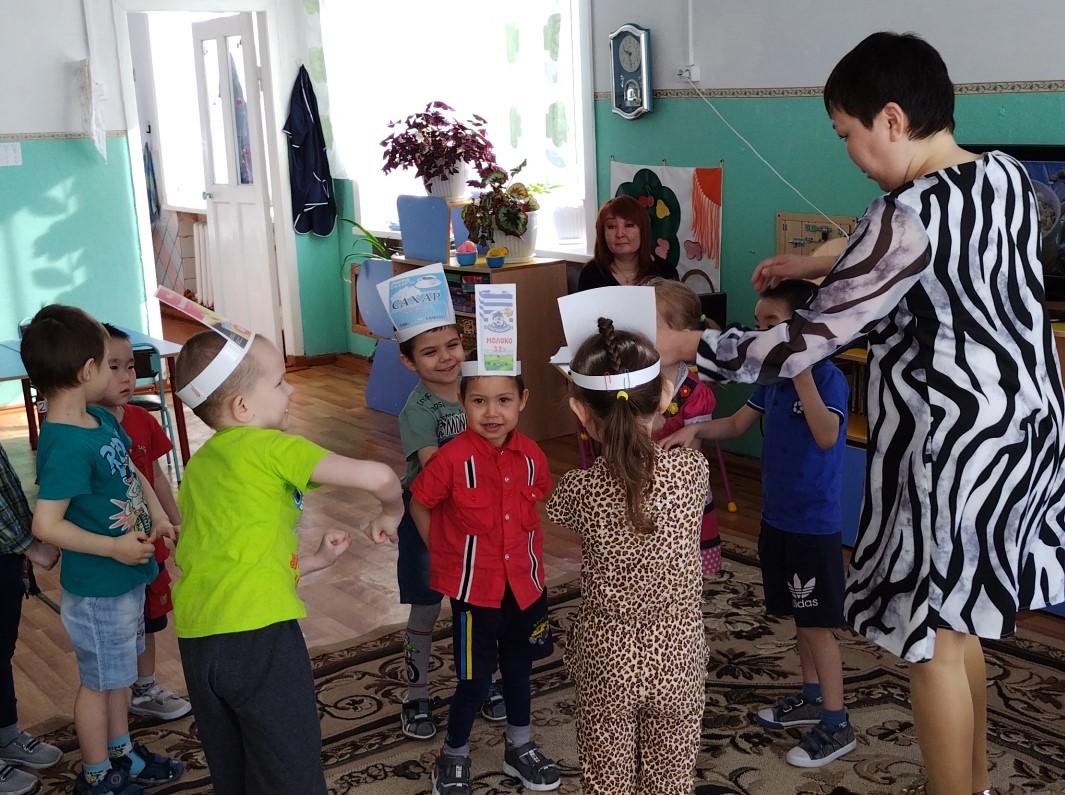 Мы внимательными будем-Ничего не позабудемСыпем соль. (выходит Соль)Мы внимательными будем-Ничего не позабудемСыпем сахар. (выходит Сахар)Мы внимательными будем-Ничего не позабудемНасыпаем мы крупу. (выходит Крупа)Каша варится пых-пых(2)Для друзей и для родных. (оставшиеся дети в кругу поднимают руки вверх)-Ребята, а вы все, конечно же, знаете правила здорового питания! Давайте вместе попробуем сформулировать, а помогут нам волшебные картинки! (Смотрим слайды и формулируем правило)
Правила питания:Перед едой нужно мыть руки. (слайд 8)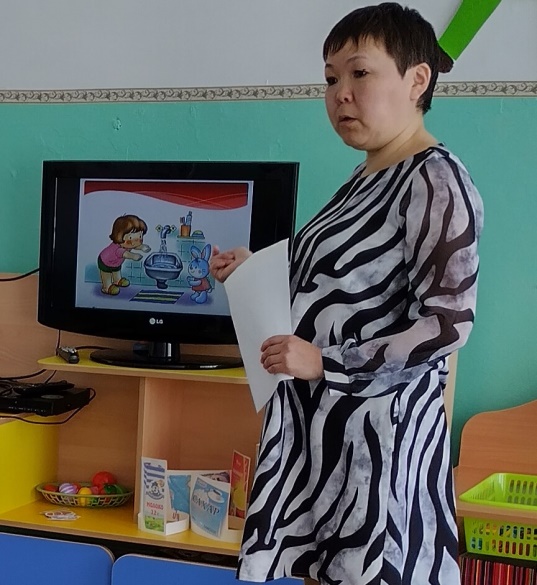 Не переедай. (слайд 9)Ешь аккуратно. (слайд 10)Не бери в рот сразу много еды. (слайд 11)Не говори с полным ртом. (слайд 12)Овощи и фрукты перед едой нужно мыть. (слайд 13)Не ешь на ходу. (слайд 14)Пользуйся столовыми приборами. (слайд 15)- А еще ребята для того, что бы быть здоровыми, нужно часто бывать на свежем воздухе. В любое время года, надо гулять. А по утрам делать зарядку. Для чего мы делаем зарядку?Дети: Чтобы быть здоровыми, бодрыми, энергичными.- Давайте мы сделаем зарядку.Физкультминутка «Детки по лесу гуляли»Детки по лесу гуляли, за природой наблюдали. (ходьба на месте)Вверх на солнце посмотрели,И их лучики согрели. (встать на носки, руки через стороны вверх)Мы присели под кусток, чтобы отыскать грибок. (приседают)Встали, потянули спинку, (потягиваются)Вновь шагаем по тропинке. (ходьба на месте)А теперь вращаем ручки, (вращение кистями рук)Словно разгоняем тучки.Гоним их вперед-назадПо 12 раз подряд. (вращение прямых рук назад и вперед)Приседаем ниже, глубже,Как лягушка в теплой луже. (приседания)Прыг – и нету комара! (прыжки)Вот веселая игра!Отдохнули, порезвились, (глубокий вдох и выдох)И на стулья опустились. (садятся)- Ребята, пока мы делали зарядку, к нам пришли Вред и Польза. Давайте покормим их. Вред накормим вредной едой, а пользу полезной.Дети кладут карточки с вредной едой Вреду в рот, а с полезной Пользе.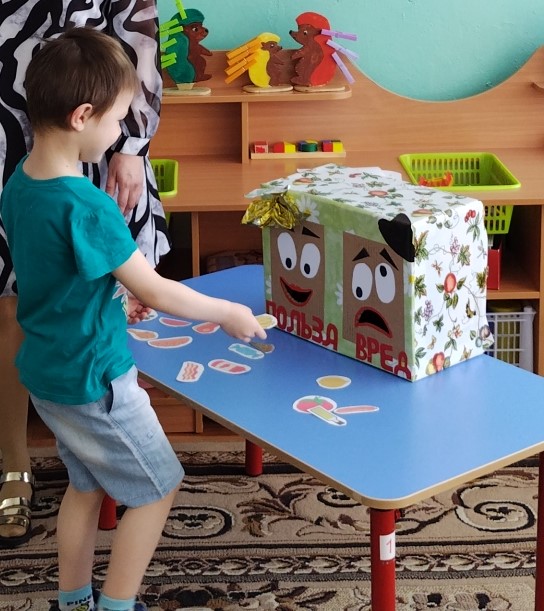 3. Заключительная часть- Вы, ребята, молодцы! Я за вас спокойна. Вы знаете вредные и полезные продукты!Ой смотрите, кто к нам прилетел. Вносит игрушку Карлсона, от его имени говорит:- Спасибо,  ребята, я все понял, теперь буду питаться только здоровой и полезной пищей, обязательно делать зарядку, следить за своим здоровьем.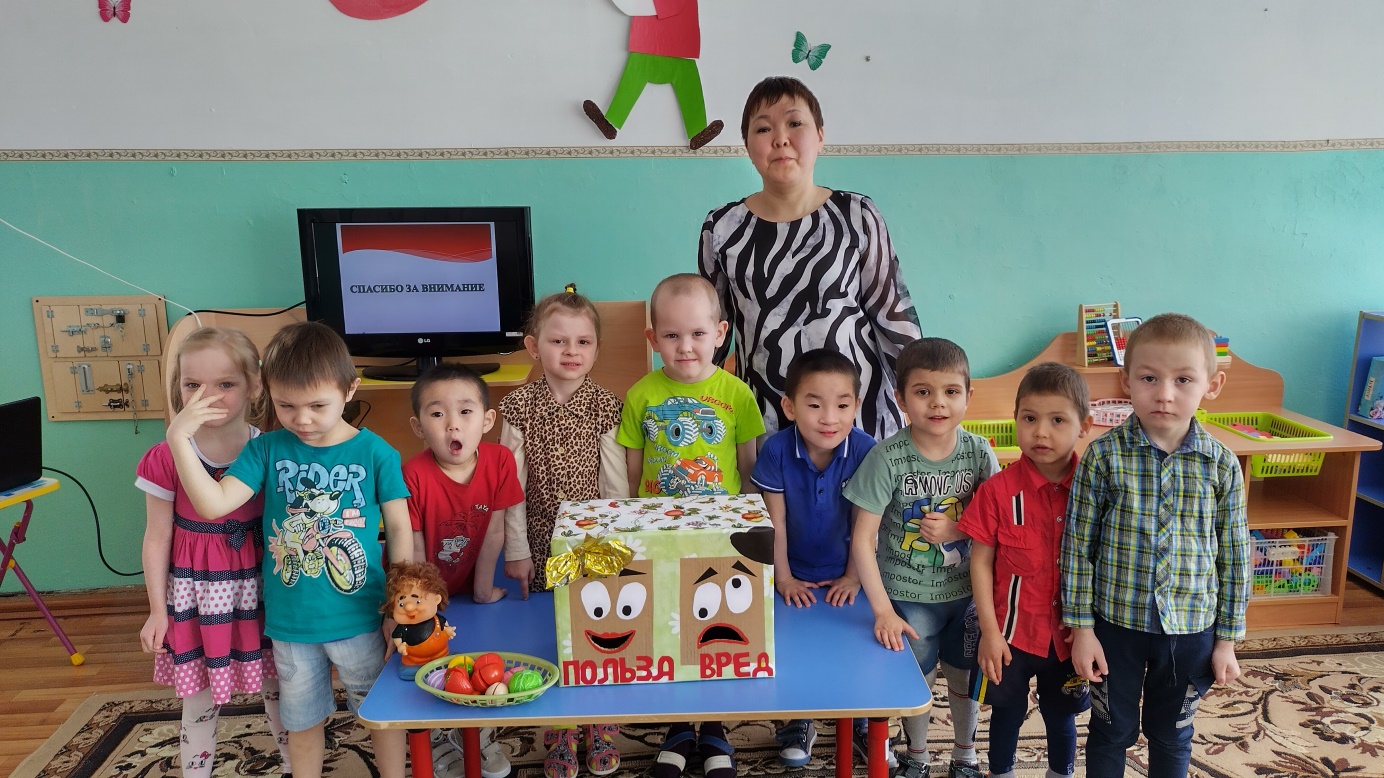 